………………………….., dnia …....… r.						DRUK nr W1z[miejscowość, data]……………………………………………..[Imię i nazwisko/nazwa Wnioskodawcy]……………………………………………..[adres zamieszkania lub siedziby]……………………………………………..[adres do korespondencji]……………………………………………..[tel. kontaktowy]……………………………………………..[adres e-mail]KROŚNIEŃSKIE  PRZEDSIĘBIORSTWO WODOCIĄGOWO-KOMUNALNE  SP. Z O.O.ul. Wiejska 23,   66-600 Krosno OdrzańskieWNIOSEK O ZMIANĘ  WARUNKÓW  PRZYŁĄCZENIA DO SIECI:                             Wodociągowej (należy wypełnić punkt: I,II,III,IV,VI)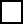                              Kanalizacyjnej (należy wypełnić punkt: I,II,III, V,VI) (WNIOSEK NALEŻY WYPEŁNIĆ DRUKOWANYMI LITERAMI)OZNACZENIE WARUNKÓW PRZYŁĄCZENIA DO SIECI, KTÓRYCH DOTYCZY WNIOSEKNumer / oznaczenie dokumentu: ……Data wydania: ………ZMIANY MIEJSCA WPIĘCIA DO SIECI WOD I/LUB KAN.*         NIE DOTYCZY zmiana miejsca wpięcia do sieci wodociągowej zmiana miejsca wpięcia do sieci kanalizacji sanitarnej*do wniosku należy dołączyć proponowany przebieg przyłącza/y wraz z oznaczeniem miejsca wpięcia do sieci wod. i/lub kan.ZMIANY W ZAKRESIE PRZEZNACZENIA I SPOSOBU WYKORZYSTANIA        NIE DOTYCZYPrzeznaczenie i sposób wykorzystywania projektowanej / istniejącej* nieruchomości / obiektu*, który ma zostać przyłączony do sieci:□ budynek mieszkalny jednorodzinny, w tym znajdujący się w zabudowie zagrodowej liczba lokali w budynku: ……….□ pozostałe przypadki (określić szczegółowo przeznaczenie i sposób wykorzystania):……………………………………………………………………………………………………………………………………………………………………………………………………………………………………ZMIANA W ZAKRESIE ZAPOTRZEBOWANIA NA WODĘ           NIE DOTYCZYWoda pobierana będzie do celów:Wyjaśnienie użytych skrótów: Qśrd – dobowe zapotrzebowanie na wodę;  Qmaxd – przepływ średniodobowy wody; Qmaxh – przepływ maksymalny godzinowy;WYMAGANE MIN. CIŚNIENIE WODY W MIEJSCU PRZYŁĄCZENIA:  P = …… MPAZMIANA W ZAKRESIE ILOŚCI I JAKOŚCI ODPROWADZANYCH ŚCIEKÓW        NIE DOTYCZYPlanowany rodzaj odprowadzanych ścieków:□ bytowe - w ilości: 	Qdśr [m3/dobę]: …………………..     Qhmax [m3/godzinę]: …………………..	Niniejszym oświadczam, że wielkości ładunku zanieczyszczeń w ściekach bytowych odprowadzanych z nieruchomości / obiektu * nie będą przekraczały następujących wartości:BZT5 – 60 [g BZT5/Mk x d], 	 ChZT – 120 [g ChZT/Mk x d],    	azot ogólny – 11 [g N/Mk x d], fosfor ogólny – 1,8 [g P/Mk x d], 				zawiesina ogólna – 70 [g.s.m./Mk x d],□ przemysłowe (PKD: …………………………..)- w ilości: 	Qdśr [m3/dobę]: ………………….. / Qhmax [m3/godzinę]: ……………………Niniejszym oświadczam, że z nieruchomości / obiektu * będą odprowadzane ścieki przemysłowe         o następującej jakości:………………………………………………………………………………………………………………………………………………………………………………………………………………………………………………Qdśr – średniodobowa ilość odprowadzanych ścieków     Qhmax – maksymalna godzinowa ilość odprowadzanych ścieków	 * - niepotrzebne skreślićZMIANA W ZAKRESIE DODATKOWYCH INFORMACJI         NIE DOTYCZYPlanowany termin poboru wody od:  ………………………………Planowany termin dostarczania ścieków od: ……………………..Nieruchomość posiada własne ujęcie wody:   □ TAK         □ NIE  Inne:…………………………………………………………………………………………………………………ZAŁĄCZNIKIplan zabudowy lub szkic sytuacyjny, określający usytuowanie przyłącza w stosunku do istniejącej sieci wodociągowej lub kanalizacyjnej oraz innych obiektów i sieci uzbrojenia terenu – załącznik obowiązkowy!inne: ……………………………………………………………………………………………………………	 	……………………………………		(data i czytelny podpis wnioskodawcy)Pouczenie:Przedsiębiorstwo wodociągowo-kanalizacyjne wydaje warunki przyłączenia do sieci albo uzasadnia odmowę ich wydania, w terminie:21 dni - od dnia złożenia wniosku o wydanie warunków przyłączenia do sieci, w przypadku budynków mieszkalnych jednorodzinnych, w tym znajdujących się w zabudowie zagrodowej;45 dni - od dnia złożenia wniosku o wydanie warunków przyłączenia do sieci, w pozostałych przypadkach.W szczególnie uzasadnionych przypadkach przedsiębiorstwo wodociągowo-kanalizacyjne może przedłużyć terminy określone w pkt. 1 powyżej, odpowiednio o kolejne 21 albo 45 dni, po uprzednim zawiadomieniu podmiotu ubiegającego się o przyłączenie do sieci z podaniem uzasadnienia przyczyn tego przedłużenia.Do terminów określonych w pkt. 1 i 2 powyżej nie wlicza się terminów przewidzianych w przepisach prawa do dokonania określonych czynności, terminów na uzupełnienie wniosku o wydanie warunków przyłączenia do sieci, okresów innych opóźnień spowodowanych z winy podmiotu wnioskującego o przyłączenie do sieci albo z przyczyn niezależnych od przedsiębiorstwa wodociągowo-kanalizacyjnego.Organ regulacyjny – Dyrektor Regionalnego Zarządu Gospodarki Wodnej Państwowego Gospodarstwa Wodnego Wody Polskie we Wrocławiu rozstrzyga na wniosek strony w drodze decyzji spory w sprawach odmowy przyłączenia do sieci (art. 27e ust. 1 pkt 2 Ustawy o zbiorowym zaopatrzeniu w wodę i zbiorowym odprowadzaniu ścieków). Klauzula informacyjna RODOW związku z zapisami art. 13 oraz art. 14 ROZPORZĄDZENIA PARLAMENTU EUROPEJSKIEGO I RADY (UE) 2016/679 z dnia 27 kwietnia 2016 r. w sprawie ochrony osób fizycznych w związku z przetwarzaniem danych osobowych i w sprawie swobodnego przepływu takich danych oraz uchylenia dyrektywy 95/46/WE (ogólne rozporządzenie o ochronie danych) (Dz. U. UE. z 2016 r., L 119, poz. 1) informujemy, że  Administratorem Państwa danych osobowych jest: Prezes Zarządu Krośnieńskiego Przedsiębiorstwa Wodociągowo-Komunalnego Sp. z o.o. ul. Wiejska 23,  66-600 Krosno Odrzańskiee-mail: sekretariat@kpwk-krosnoodrzanskie.pl tel.  (68) 383 55 33Informujemy że na mocy art. 37 ust. 1 lit. a) RODO Administrator powołał Inspektora Ochrony Danych (IOD), który w jego imieniu nadzoruje sferę przetwarzania danych osobowych. Z IOD można kontaktować się pod adresem mail: sekretariat@kpwk-krosnoodrzanskie.pl tel. (68) 383 55 33.Do zakresu działania Krośnieńskiego Przedsiębiorstwa Wodociągowo - Komunalnego Sp. z o. o. należy wykonywanie zadań publicznych, niezastrzeżonych ustawami na rzecz nadrzędnych organów samorządowych oraz organów administracji rządowej. Krośnieńskie Przedsiębiorstwo Wodociągowo - Komunalne Sp. z o. o. gromadzi Państwa dane w celu realizacji zadań wynikających z przepisów prawa. Celem przetwarzania danych osobowych jest zawarcie umów oraz ich realizacja.  Podstawą prawną przetwarzania danych osobowych jest:- zgoda na przetwarzanie danych osobowych – art. 6 ust. 1 lit. a RODO.- przetwarzanie jest niezbędne do wykonania umowy, której stroną jest osoba, której dane dotyczą, lub do podjęcia działań na żądanie osoby, której dane dotyczą, przed zawarciem umowy – art. 6 ust. 1 lit. b RODO.- przetwarzanie jest niezbędne do wypełnienia obowiązku prawnego ciążącego na administratorze – art. 6 ust. 1 lit. c RODO.- wykonania zadania realizowanego w interesie publicznym przez administratora - art. 6 ust. 1 lit . e RODONa jej podstawie przetwarzane są dane podawane przez Pana/Panią dobrowolnie acz niezbędne w zakresie: Imię, Nazwisko, Adres, Adres do Korespondencji, dobrowolnie np. numer telefonu celem zapewnienia szybkiej i sprawnej komunikacji związanej z realizacją złożonego wniosku, wykonanie umowy, której jest Pan/Pani stroną lub podjęcie działań na Pana/Pani żądanie przed zawarciem umowy.Podstawa prawna przetwarzania Państwa danych wynika z szeregu ustaw kompetencyjnych (merytorycznych), obowiązków i zadań zleconych przez instytucje nadrzędne wobec Krośnieńskiego Przedsiębiorstwa Wodociągowo - Komunalnego Sp. z o. o.  oraz na podstawie zgód wyrażonych przez osobę której dane są przetwarzane.Administrator przetwarza Państwa dane osobowe w ściśle określonym, minimalnym zakresie niezbędnym do osiągnięcia celu, o którym mowa powyżej. W szczególnych sytuacjach Administrator może przekazać/powierzyć Państwa dane innym podmiotom. Podstawą przekazania/powierzenia danych są przepisy prawa lub właściwie skonstruowane, zapewniające bezpieczeństwo danym osobowym, umowy powierzenia danych do przetwarzania (np. z podmiotami sektora teleinformatycznego i telekomunikacyjnego, przetwarzania danych) świadczących usługi na rzecz Administratora.Dane osobowe przetwarzane przez Krośnieńskiego Przedsiębiorstwa Wodociągowo - Komunalnego Sp. z o. o. przechowywane będą przez okres niezbędny do realizacji celu dla jakiego zostały zebrane oraz zgodnie z terminami archiwizacji określonymi przez ustawy kompetencyjne lub ustawę z dnia 14 czerwca 1960 r. Kodeks postępowania administracyjnego (Dz.U. z 2017 r., poz. 1257) i ustawę z dnia 14 lipca 1983 r. o narodowym zasobie archiwalnym i archiwach (Dz.U. z 2018 r., poz. 217), w tym Rozporządzenie Prezesa Rady Ministrów z dnia 18 stycznia 2011 r. w sprawie instrukcji kancelaryjnej, jednolitych rzeczowych wykazów akt oraz instrukcji w sprawie organizacji i zakresu działania archiwów zakładowych.Każda osoba, z wyjątkami zastrzeżonymi przepisami prawa, ma możliwość:dostępu do danych osobowych jej dotyczących,żądania ich sprostowania,usunięcia lub ograniczenia przetwarzania,wniesienia sprzeciwu wobec przetwarzania.Z powyższych uprawnień można skorzystać w siedzibie Administratora, pisząc na adres Krośnieńskie Przedsiębiorstwo Wodociągowo - Komunalne Sp. z o. o. ul. Wiejska 23,  66-600 Krosno Odrzańskie drogą elektroniczną kierując korespondencję na adres: sekretariat@kpwk-krosnoodrzanskie.pl .Osoba której dane przetwarzane są na podstawie zgody wyrażonej przez tę osobę ma prawo do cofnięcia tej zgody w dowolnym momencie bez wpływu na zgodność z prawem przetwarzania, którego dokonano na podstawie zgody przed jej cofnięciem.Przysługuje Państwu prawo wniesienia skargi do organu nadzorczego na niezgodne z RODO przetwarzanie Państwa danych osobowych przez Krośnieńskie Przedsiębiorstwo Wodociągowo - Komunalne Sp. z o. o. Organem właściwym dla ww. skargi jest: Urząd Ochrony Danych Osobowych  ul. Stawki 2  00-193 Warszawa.O szczegółach podstawy gromadzenia danych osobowych i ewentualnym obowiązku lub dobrowolności ich podania oraz potencjalnych konsekwencjach niepodania danych, informowani Państwo będziecie przez merytoryczną komórkę Krośnieńskiego Przedsiębiorstwa Wodociągowo - Komunalne Sp. z o. o. prowadzącą przetwarzanie.OŚWIADCZENIA1.	Ja, niżej podpisany …………………….……………………………….. oświadczam, że zapoznałem(łam) się z powyższą klauzulą informacyjną dotyczącą przetwarzania moich danych osobowych.…………………………………………………czytelny podpis2.	Oświadczam, że wyrażam / nie wyrażam*) zgodę(y) na przetwarzanie moich danych osobowych w zakresie nr telefonu w celu zapewnienia szybkiej i sprawnej realizacji wniosku oraz zawartej umowy.…………………..………………….…………czytelny podpismiejsce na prezentatę - potwierdzenie złożenia wniosku przez przedsiębiorstwo □ bytowych - w ilości 		Qśrd [m3/dobę]  ………………..Qmaxd [m3/dobę]: ………………Qmaxh [m3/godzinę]: …………..□ przemysłowych (PKD: …………………………..)- w ilości: 	Qśrd [m3/dobę]:…………………. Qmaxd [m3/dobę]:………………..Qmaxh [m3/godzinę]: ……………□ innych (określić jakich): ………………………………- w ilości: 	Qśrd [m3/dobę]: ……………….. Qmaxd [m3/dobę]: ……………….Qmaxh [m3/godzinę]: ……………